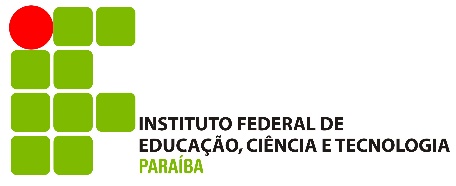 PRÓ-REITORIA DE EXTENSÃO E CULTURAEDITAL PROEXT Nº005/2017PROGRAMA EDUCOM - DISCENTEANEXO I - FICHA DE INSCRIÇÃOSolicito inscrição como candidato ao processo seletivo de bolsista para o PROGRAMA EDUCOMUNICAÇÃO - EDUCOM.  Informações PessoaisVaga Pretendida:João Pessoa, _____de ________ de 2017_____________________________________Assinatura do(a) candidato(a) a bolsistaNome completo CursoMatrículaData NascimentoNaturalidade Naturalidade Naturalidade Naturalidade RGÓrgão expedidorÓrgão expedidorÓrgão expedidorÓrgão expedidorCPFNacionalidadeNacionalidadeNacionalidadeNacionalidadeEndereçoNºComplementoBairroCidade Estado Estado CEPTelefoneE-mailESTUDANTE SUPERIOR